Sample National School Breakfast Week Social Media PostsLeading up to NSBW: 
TwitterMark your calendars! Join us in celebrating #NSBW18 from March 5-9, because every student's day should start successfully. 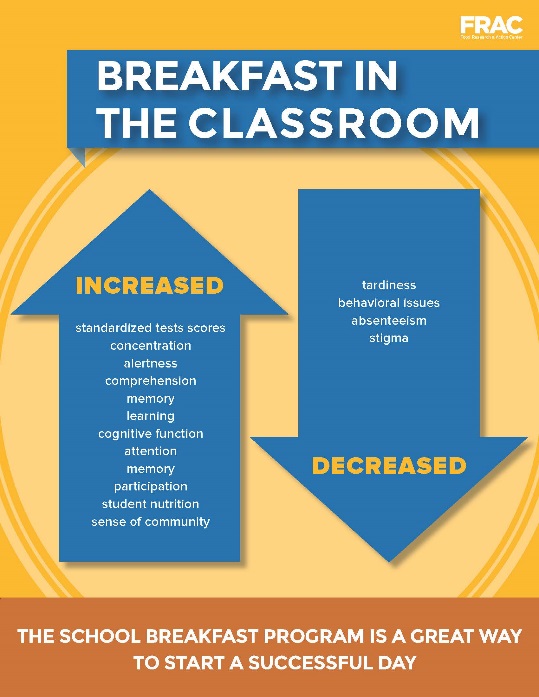 Improved nutrition? Check. Increased comprehension? Check. Here are all the reasons we're celebrating #NSBW18 on March 5-9. (insert infographic)We're celebrating #NSBW18 on March 5-9. Read the research on #schoolbreakfast from @fractweets: http://bit.ly/2E5AZfJ#NSBW18 is only # days away! Get ready with research from @fractweets on the national state of school breakfast: http://bit.ly/2E5AZfJ
Facebook Mark your calendars! Join us in celebrating National School Breakfast Week from March 5-9, because every student should start their day successfully. (insert infographic)The benefits of school breakfast cannot be understated. Join us in celebrating the positive impact of the School Breakfast Program during National School Breakfast Week from March 5-9. National School Breakfast Week is only # days away! Check out the most recent research from the @Food Research and Action Center on the benefits of school breakfast across the country – http://bit.ly/2E5AZfJDuring NSBW:
TwitterIt’s #NSBW18! We’re celebrating improved dietary intake & educational outcomes, a great start to the day for millions of students.Millions of students benefit from #schoolbreakfast. Learn more in @fractweets’ recent research: http://bit.ly/2E5AZfJ #NSBW18School breakfast decreases tardiness & improves student participation - only a few of the countless reasons we’re celebrating #NSBW18! Join us in sharing & celebrating the benefits of school breakfast for millions of students. #NSBW18 #EndHungerNow (insert infographic)In INSERT STATE, ## students eat #schoolbreakfast for every 100 served #schoollunch: http://bit.ly/2E5AZfJ #NSBW18FacebookIt’s National School Breakfast Week! Read the research on protecting & strengthening the School Breakfast Program from the @Food Research and Action Center – http://bit.ly/2E5AZfJIncreased test scores, decreased tardiness – we’re celebrating the benefits of school breakfast for National School Breakfast Week! Join us in promoting the positive impact of school breakfast on millions of students.  Do you know the state of school breakfast in the U.S.? Celebrate National School Breakfast Week with research from the @Food Research and Action Center – http://bit.ly/2E5AZfJIn INSERT STATE, ## students eat school breakfast for every 100 served school lunch. Read the research in the new Breakfast Scorecard from the @Food Research and Action Center - http://bit.ly/2E5AZfJWhy I Love #SchoolBreakfastDuring National School Breakfast Week, in addition to the benefits of school breakfast, you can also share why you love school breakfast. For instance:Share photos of your favorite school breakfast Share why you love school breakfast and tag your family and friendsTweet @fractweets and why you love school breakfast@fractweets Why I love #schoolbreakfast: Less hunger #NSBW18@fractweets Why I love #schoolbreakfast: Ready to learn #NSBW18Tweet your Member of Congress your love for #schoolbreakfast. Find the handle of your representative here: https://twitter.com/gov/lists/us-senate/members?lang=en #NSBW18#    #     #